АДМИНИСТРАЦИЯ ТАШТАГОЛЬСКОГО МУНИЦИПАЛЬНОГО РАЙОНА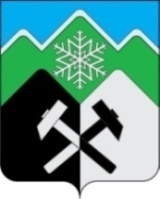 АНТИМОНОПОЛЬНЫЙ КОМПЛАЕНС ЗА 2021  ГОДАТАШТАГОЛ 2022Докладоб антимонопольном комплаенсе  администрации Таштагольского муниципального района за 2021 годВ соответствии с пунктом 2 распоряжения Правительства Российской Федерации от 18.10.2018 № 2258-р, в целях реализации Национального плана развития конкуренции в Российской Федерации на 2018 - 2020 годы, утвержденного Указом Президента Российской Федерации от 21.12.2017         № 618 «Об основных направлениях государственной политики по развитию конкуренции» предусмотрено поручение Правительству Российской Федерации в срок до 01 марта 2019 года принять меры, направленные на создание и организацию системы внутреннего обеспечения соответствия требованиям антимонопольного законодательства деятельности федеральных органов исполнительной власти (абзац 19 подпункта «а» пункта 2 Национального плана), распоряжением  Губернатора Кемеровской области-Кузбасса от 12.07.2019 №70-рг «Об организации в Администрации Правительства Кузбасса системы внутреннего обеспечения соответствия требованиям антимонопольного законодательства» (в редакции от 14.10.2020 №160-рг, 11.06.2021 №82-рг) утверждено Положение об организации в Администрации Кемеровской области системы внутреннего обеспечения соответствия требованиям антимонопольного законодательства, руководствуясь статьями 39 и 47 Устава МО «Таштагольский муниципальный район».Администрацией Таштагольского  муниципального района утверждено постановление от 15.07.2019 № 855-п «О создании и организации системы внутреннего обеспечения соответствия требованиям антимонопольного законодательства (антимонопольного комплаенса) в администрации Таштагольского муниципального района» (в редакции от 06.05.2020 №530-п). Информация о результатах проведенной оценки комплаенс-рисковВ целях проведения анализа выявленных рисков нарушений антимонопольного законодательства в деятельности администрации Таштагольского муниципального района были осуществлены следующие мероприятия:- запрошены и проанализированы сведения от структурных подразделений администрации Таштагольского муниципального района и управлений администрации Таштагольского муниципального района о фактах нарушения антимонопольного законодательства за 2021 год; - проанализированы акты прокурорского реагирования в отношении администрации Таштагольского муниципального района за 2021 год; - проанализированы наиболее вероятные сферы деятельности администрации Таштагольского муниципального района, где наиболее возможны нарушения антимонопольного законодательства.В результате проделанной работы 12.03.2021 утверждена Карта комплаенс- рисков в администрации Таштагольского муниципального района (приложение №1).В данную карту вошли следующие сферы деятельности администрации Таштагольского муниципального района: сфера распоряжения муниципальным имуществом;  сфера  закупок для муниципальных нужд.           Под комплаенс-рисками понимались те потенциально возможные события, обстоятельства и факторы, поддающиеся определению и оценке, которые влияют на наступление такого неблагоприятного события как нарушение администрацией антимонопольного законодательства. На официальном сайте администрации Таштагольского муниципального района в сети «Интернет» создан подраздел, связанный с организацией и функционированием антимонопольного комплаенса в администрации http://atr42.ru/Сферыдеятельности/Экономика/Антимонопольный комплаенс.В целях выявления и исключения рисков нарушения антимонопольного законодательства, а также проведения анализа о целесообразности (нецелесообразности) внесения изменений в нормативные правовые акты (проекты нормативных правовых актов):на официальном сайте размещается  перечень нормативных правовых актов администрации и уведомление о начале сбора замечаний и предложений организаций и граждан в отношении нормативных правовых актов в рамках проведения анализа о целесообразности (нецелесообразности) внесения в них изменений для выявления и исключения рисков нарушения антимонопольного законодательства.IV. Информация об исполнении мероприятий по снижению комплаенс-рисков Утвержден План мероприятий («дорожная карта») по снижению комплаенс-рисков  в администрации Таштагольского муниципального района (приложение №2).В рамках реализации Плана в документации о закупках включены положения статьи 31 Федерального закона от 05.04.2013 № 44-Ф «О контрактной системе в сфере закупок товаров, работ, услуг для обеспечения государственных и муниципальных нужд».На постоянной основе юридическим отделом администрации ведется сбор сведений о правоприменительной практике в администрации Таштагольского муниципального района, юридическая экспертиза и антикоррупционная экспертиза проектов нормативных правовых актов  администрации Таштагольского муниципального района, в том числе на соответствие их антимонопольному законодательству.В администрации Таштагольского муниципального района проводится инструктаж муниципальных служащих, в рамках реализации антимонопольного комплаенса.За 2021 год нарушений антимонопольного законодательства в деятельности администрации Таштагольского муниципального района не зафиксировано.Утвержденрешением Совета по поддержке и развитию малого и среднего предпринимательства  (протокол от 14.01.2022)Утвержденрешением Совета по поддержке и развитию малого и среднего предпринимательства  (протокол от 14.01.2022)